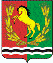 АДМИНИСТРАЦИЯ МУНИЦИПАЛЬНОГО ОБРАЗОВАНИЯ КРАСНОГОРСКИЙ  СЕЛЬСОВЕТ  АСЕКЕЕВСКОГО  РАЙОНА  ОРЕНБУРГСКОЙ  ОБЛАСТИ П О С Т А Н О В Л Е Н И Е28.12.2020                                п. Красногорский                                       №48-пО квалификационных требованиях к уровню профессионального образования, стажу муниципальной службы или стажу работы по специальности, направлению подготовки, которые необходимы для замещения должностей муниципальной службы в администрации муниципального образования Красногорский сельсовет Асекеевского района Оренбургской областиВ соответствии счастью 2 статьи 9 Федерального закона от02.03.2007 №25-ФЗ «О муниципальной службе в Российской Федерации», частью 2 статьи 19 Закона Оренбургской области от 10.10.2007№1611/339 - IV- ОЗ «О муниципальной службе в Оренбургской области»,руководствуясь  Уставом муниципального образования  Красногорский сельсовет, постановляю:Установить квалификационные требования к уровню профессионального образования, стажу муниципальной службы или стажу работы по специальности, направлению подготовки, которые необходимы для замещения должностей муниципальной службы в администрации муниципального образования Красногорский сельсовет Асекеевского района Оренбургской области, согласно приложению.2. Контроль за исполнением настоящего постановления  оставляю за собой.4. Настоящее постановление вступает в силу после обнародования.Глава администрации сельсовета                                             В.Г.ШангинРазослано: ведущему специалисту по кадрам, прокурору района, в делоКвалификационные требованияк уровню профессионального образования, стажу муниципальной службы или стажу работы по специальности, направлению подготовки, которые необходимы для замещения должностей муниципальной службы в администрации муниципального образования Красногорский сельсовет Асекеевского района Оренбургской областиДля замещения должности муниципальной службы требуется соответствие квалификационным требованиям к уровню профессионального образования, стажу муниципальной службы или работы по специальности, направлению подготовки, знаниям и умениям, которые необходимы для исполнения должностных обязанностей, а также при наличии соответствующего решения представителя нанимателя (работодателя) – к специальности, направлению подготовки.Гражданам, претендующим на должность муниципальной службы, необходимо иметь:1) для высших должностей муниципальной службы – наличие высшего образования не ниже уровня специалитета, магистратуры и стажа муниципальной службы не менее четырех лет или стажа работы по специальности, направлению подготовки;2) для главных должностей муниципальной службы – наличие высшего образования не ниже уровня специалитета, магистратуры и стажа муниципальной службы не менее двух лет или стажа работы по специальности, направлению подготовки;3)для ведущих должностей муниципальной службы – наличие высшего образования без предъявления требований к стажу;4) для старших и младших должностей муниципальной службы – наличие профессионального образования без предъявления требований к стажу.3. Для лиц, имеющих дипломы специалиста или магистра с отличием, в течение трех лет со дня выдачи диплома устанавливаются квалификационные требования к стажу муниципальной службы или стажу работы по специальности, направлению подготовки для замещения главных должностей муниципальной службы – не менее одного года стажа муниципальной службы или стажа работы по специальности, направлению подготовки.4.Квалификационные требования к знаниям и умениям, которые необходимы для исполнения должностных обязанностей, устанавливаются в зависимости от области и вида профессиональной служебной деятельности муниципального служащего его должностной инструкцией. 5. Должностной инструкцией муниципального служащего могут также предусматриваться квалификационные требования к специальности, направлению подготовки.Приложениек постановлению администрации сельсовета от 20.08.2019  № 48 – п